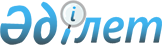 О признании утратившим силу постановления акимата Созакского района от 9 сентября 2016 года № 324 "Об определении специально отведенных мест для выездной торговли на территории Созакского района"Постановление акимата Созакского района Южно-Казахстанской области от 28 июля 2017 года № 180. Зарегистрировано Департаментом юстиции Южно-Казахстанской области 11 августа 2017 года № 4188
      В соответствии с пунктом 8 статьи 37 Закона Республики Казахстан от 23 января 2001 года "О местном государственном управлении и самоуправлении в Республике Казахстан", акимат Созакского района ПОСТАНОВЛЯЕТ:
      1. Признать утратившим силу постановление акимата Созакского района от 9 сентября 2016 года № 324 "Об определении специально отведенных мест для выездной торговли на территории Созакского района" (зарегистрировано в Реестре государственной регистрации нормативных правовых актов 4 октября 2016 года № 3858, опубликовано 08 октября 2016 года в газете "Созак үні").
      2. Государственному учреждению "Аппарат акима Созакского района" в порядке, установленном законодательными актами Републики Казахстан обеспечить:
      1) направление настоящего постановления на официальное опубликование в периодических печатных изданиях, распространяемых на территории Созакского района, а также в Республиканский центр правовой информации для включения в эталонный контрольный банк нормативных правовых актов Республики Казахстан;
      2) обеспечить размещение настоящего постановления на интернет-ресурсе акимата Созакского района.
      3. Настоящее постановление вводится в действие по истечении десяти календарных дней после дня его первого официального опубликования.
      4. Контроль за исполнением настоящего постановления возложить на заместителя акима Б.Алмаганбета.
					© 2012. РГП на ПХВ «Институт законодательства и правовой информации Республики Казахстан» Министерства юстиции Республики Казахстан
				
      Аким района

С. Полатов
